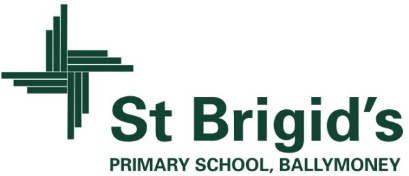 Monday 13 NovemberBe Unique - After School Drama Club 3-4pm (Payment required as per plan option)Guitar Lessons 9.00-4.20 pm (Payment required as per plan option)Yr 2/Class A visit from RNIB (am)Tuesday 14 NovemberYear 5 and Class B swimmingSinging lessons 9.00-3.00 pm (Payment required as per plan option)Wednesday 15 November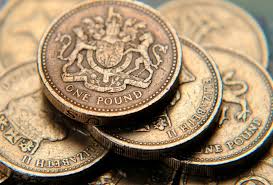 Tag Rugby After School 3-4pm  (Year 6 & 7) £2 per weekThursday 16 NovemberDoherty Cup Match v Harpur’s Hill 2.15pm @ UniversityMusic Lessons: ViolinsFriday 17 NovemberReturn all Christmas Draw tickets (sold/unsold). Thank you.Principal’s AssemblyClass A AssemblyFootball 1.30-3.00 pmMusic Lessons: PianoUp and coming information & dates for your DiarySunshine Club:  2.00 – 3.00 pm (£2)      3.00 – 5.30 pm (£2 per hour or part thereof)Any pre-payment made for Sunshine Club on Monday 16 & Tuesday 17 October (Storm Closures) will be deducted from the November bill.Breakfast Club: 8.00 – 9.00 am (£1 per day)Morning Drop Off:  Please be careful when entering and exiting the chapel gate.  It is a two-way traffic system but please consider the space needed for cars entering and leaving at the gate.Reminder: There is a child in the school with a Nut Allergy – Please do not send in Nuts or Nut Spreads to school.Tickets for the Grand Christmas Draw can be returned at any time to the school office.Have a very enjoyable weekend and thanks for your continued support.Mr K O’Neill Principal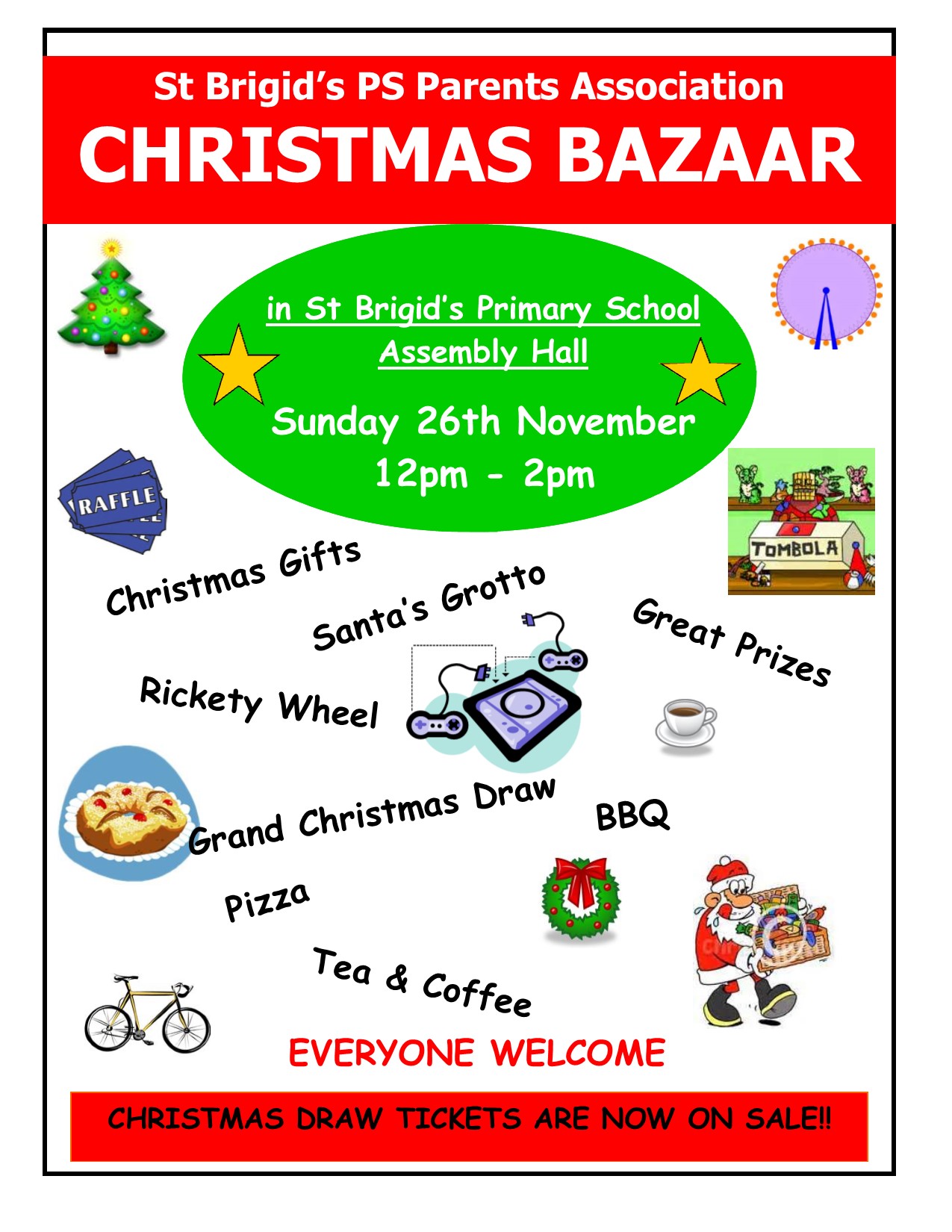 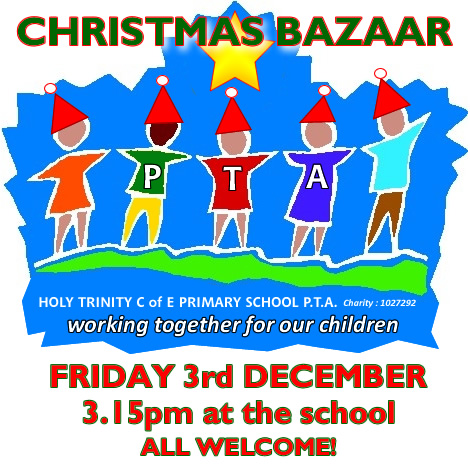 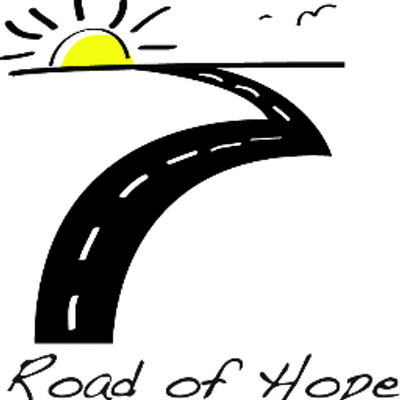 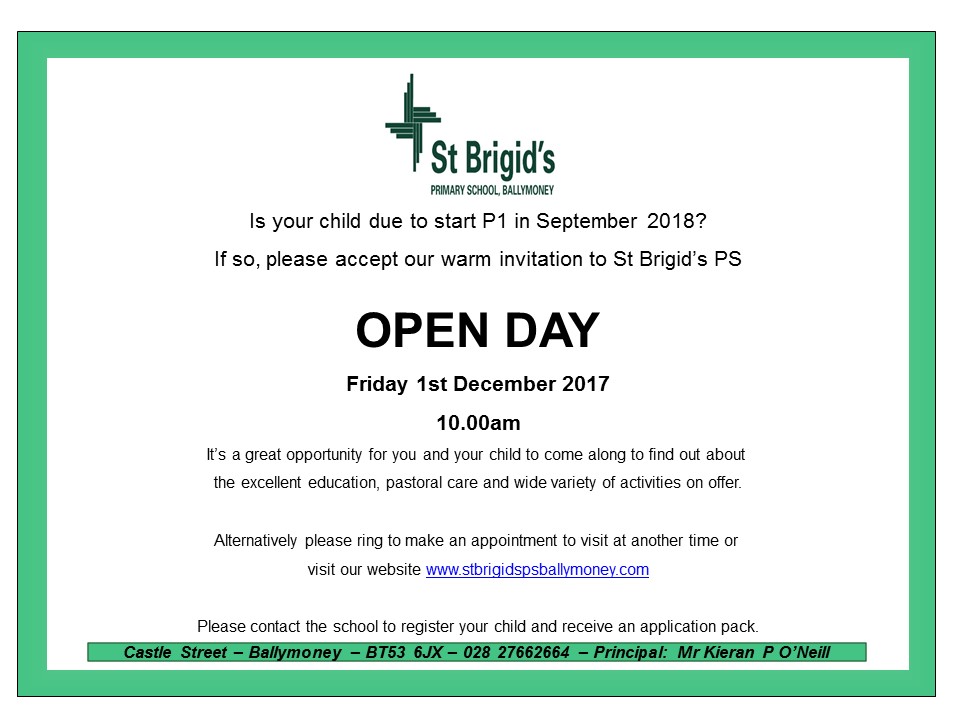 